       JEDILNIK- (4.3.─8.3.2024)      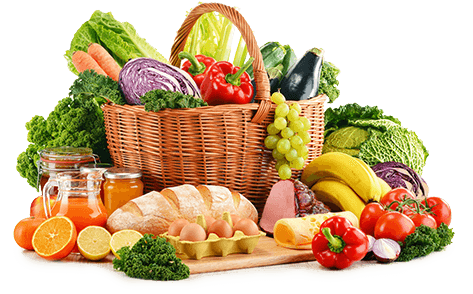 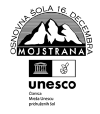 Alergeni: 1: gluten (pšenica, pira, rž, ječmen, oves, kamut), 2: raki, 3: jajca, 4: ribe, 5: arašidi, 6: soja, 7: laktoza (mleko in mlečni izdelki), 8: oreški (8a: mandlji, 8b: lešniki, 8c: orehi, 8d: indijski orehi, 8e: brazilski oreščki, 8f: pistacija, 8g: makadamija), 9: listna zelena, 10: gorčično seme, 11: sezam, 12: žveplov dioksid in sulfiti, 13: volčji bob, 14: mehkužci  Dietni obroki, ki jih pripravljamo po navodilu pediatra, lahko vsebujejo navedene alergene v sledovih.Kuhinja si pridružuje pravico do spremembe jedilnika.                                                                                       V sodelovanju pripravila: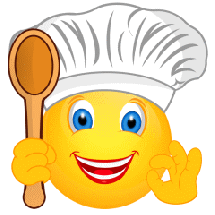 Robert Troha, vodja kuhinje in Karmen Gregorič, organizatorka šolske prehraneMALICAKOSILOPOPOLDANSKA MALICAPONEDELJEKpolnozrnati kruh1, maslo7,med, pomaranča, planinski čajgoveja juha1,3,9, boranja s svinjskim mesom1, kuhan krompir, zeljnata solata, vodapolbeli kruh1, pašteta3, vodaTOREKčokolino1,7, banana, sadni čaj (jagoda – vanilija)     goveja juha1,3,9, pleskavica, džuveč riž, zelena solata, sadni napitekpolbeli kruh1, topljen sirček7, vodaSREDAmakova štučka, bio kefir z okusom marelice7, jabolko, šipkov čajcvetačna juha1, špinačni tortelini v smetanovi omaki1,7, rdeča pesa, vodapolnozrnati kruh1, jabolko, vodaČETRTEKajdov kruh1, ogrska salama, kisle kumarice, hibiskusov čaj, hruškagrahova juha1, puranja pečenka, kuhana zelenjava, pražen krompir, zelena solata, sadni napitekskuta s podloženim sadjm7, vodaPETEKskutni burek1,7, tekoči polnomastni jogurt7, mandarinajota (repa) z vratnikom1, marmorni kolač1,3,7, vodapolnozrnati kruh1, rezina sira7, paprika, voda